Kla.TV Hits 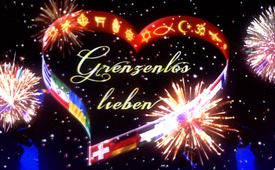 "Weltenschicksal" - vereint gegen Spaltung (2D-Lichtertanz)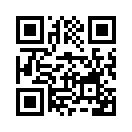 Der 2D-Lichtertanz "Weltenschicksal - vereint gegen Spaltung" - stellt gleichnishaft dar, was die Menschheit in unseren Tagen bewegt. Untermalt mit Musik aus dem Spielfilm <a href="/gratiskino">"Im Anfang war das Herz"</a>, aufgeführt am <a href="/8440">internationalen Freundschaftstreffen 2016</a>.<br><br> [Eine Panorama-Film Kla-TV Co-Produktion, Drehbuch: Ruth Schneider, Darsteller: Mischas Tanzteam]Der 2D-Lichtertanz "Weltenschicksal - vereint gegen Spaltung" - stellt gleichnishaft dar, was die Menschheit in unseren Tagen bewegt. Untermalt mit Musik aus dem Spielfilm <a href="/gratiskino">"Im Anfang war das Herz"</a>, aufgeführt am <a href="/8440">internationalen Freundschaftstreffen 2016</a>.<br><br> [Eine Panorama-Film Kla-TV Co-Produktion, Drehbuch: Ruth Schneider, Darsteller: Mischas Tanzteam]von klaTVQuellen:Panorama Film &quot;Im Anfang war das Herz&quot;
http://www.kla.tv/8624Das könnte Sie auch interessieren:#Hits - Kla.TV-Hits - www.kla.tv/HitsKla.TV – Die anderen Nachrichten ... frei – unabhängig – unzensiert ...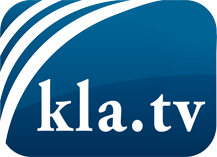 was die Medien nicht verschweigen sollten ...wenig Gehörtes vom Volk, für das Volk ...tägliche News ab 19:45 Uhr auf www.kla.tvDranbleiben lohnt sich!Kostenloses Abonnement mit wöchentlichen News per E-Mail erhalten Sie unter: www.kla.tv/aboSicherheitshinweis:Gegenstimmen werden leider immer weiter zensiert und unterdrückt. Solange wir nicht gemäß den Interessen und Ideologien der Systempresse berichten, müssen wir jederzeit damit rechnen, dass Vorwände gesucht werden, um Kla.TV zu sperren oder zu schaden.Vernetzen Sie sich darum heute noch internetunabhängig!
Klicken Sie hier: www.kla.tv/vernetzungLizenz:    Creative Commons-Lizenz mit Namensnennung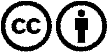 Verbreitung und Wiederaufbereitung ist mit Namensnennung erwünscht! Das Material darf jedoch nicht aus dem Kontext gerissen präsentiert werden. Mit öffentlichen Geldern (GEZ, Serafe, GIS, ...) finanzierte Institutionen ist die Verwendung ohne Rückfrage untersagt. Verstöße können strafrechtlich verfolgt werden.